ПЛАНпроведения дистанционного фестиваля педагогических идей «Укрепление здоровья дошкольников в контексте ценностного подхода»I этап: заочный, отборочный – просмотр и отбор материалов             с 17.04-24.04.2017 г.II этап: дата проведения – 27.04.2017 г.Время проведения: 13.00-14.00 (время московское)Место проведения: МБДОУ № 55Адрес: https://www.youtube.com/channel/UCwYVRGt1k9gynEkr0zHTh2Q/videos?view=57&flow=lis           III этап: 28.04.2017 г. – подведение итогов, выдача дипломов                            участника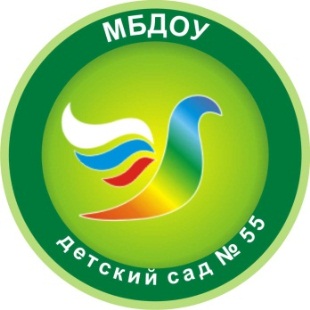 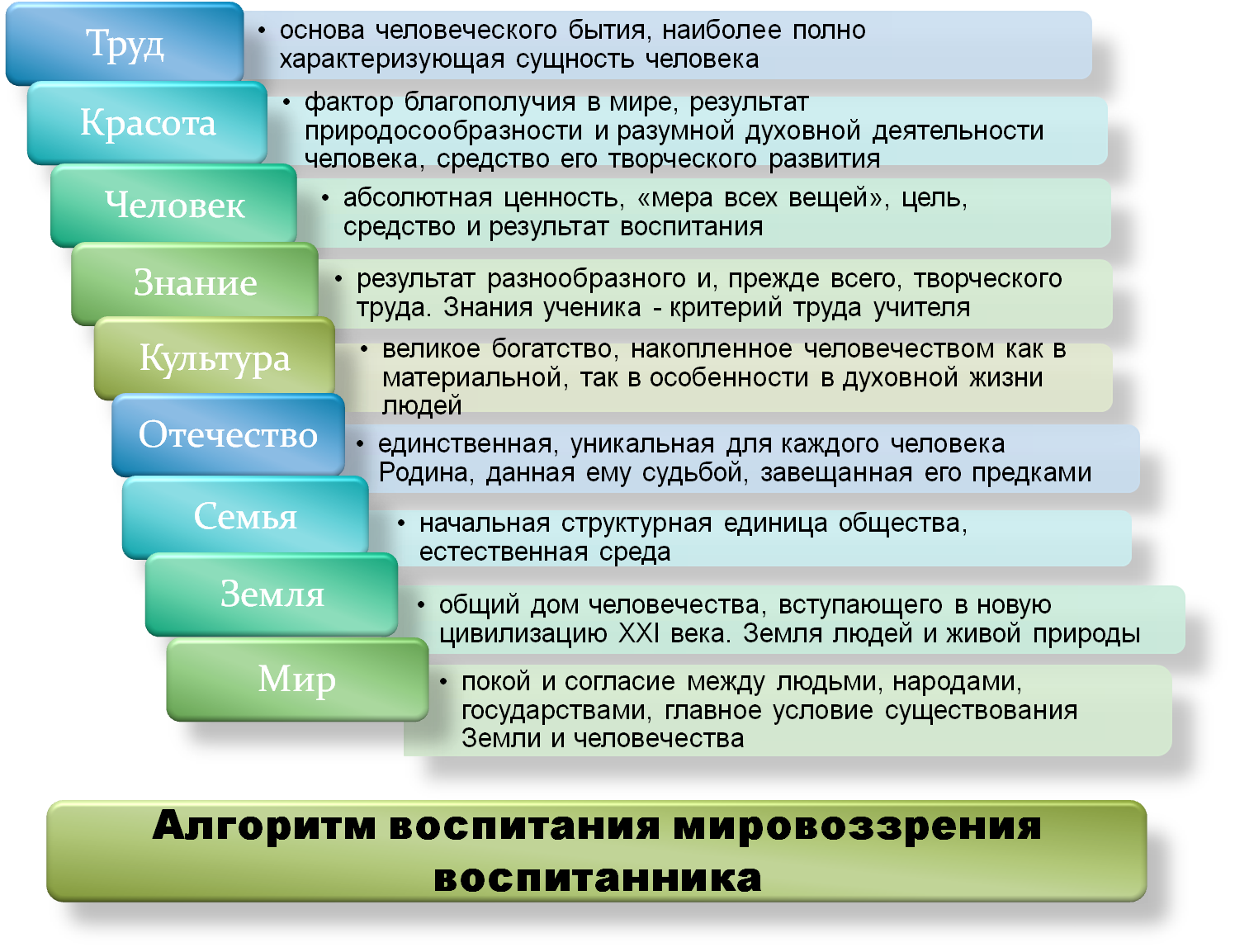 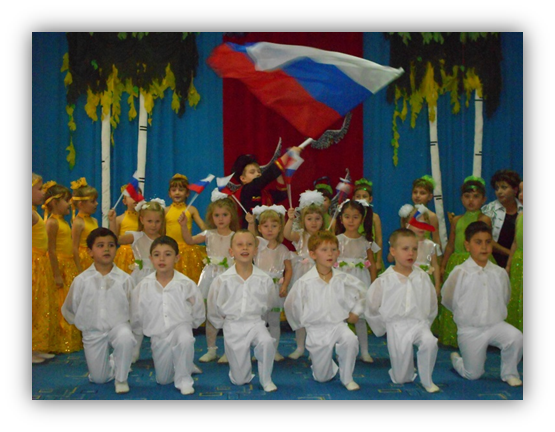 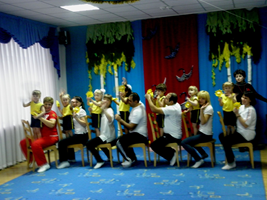 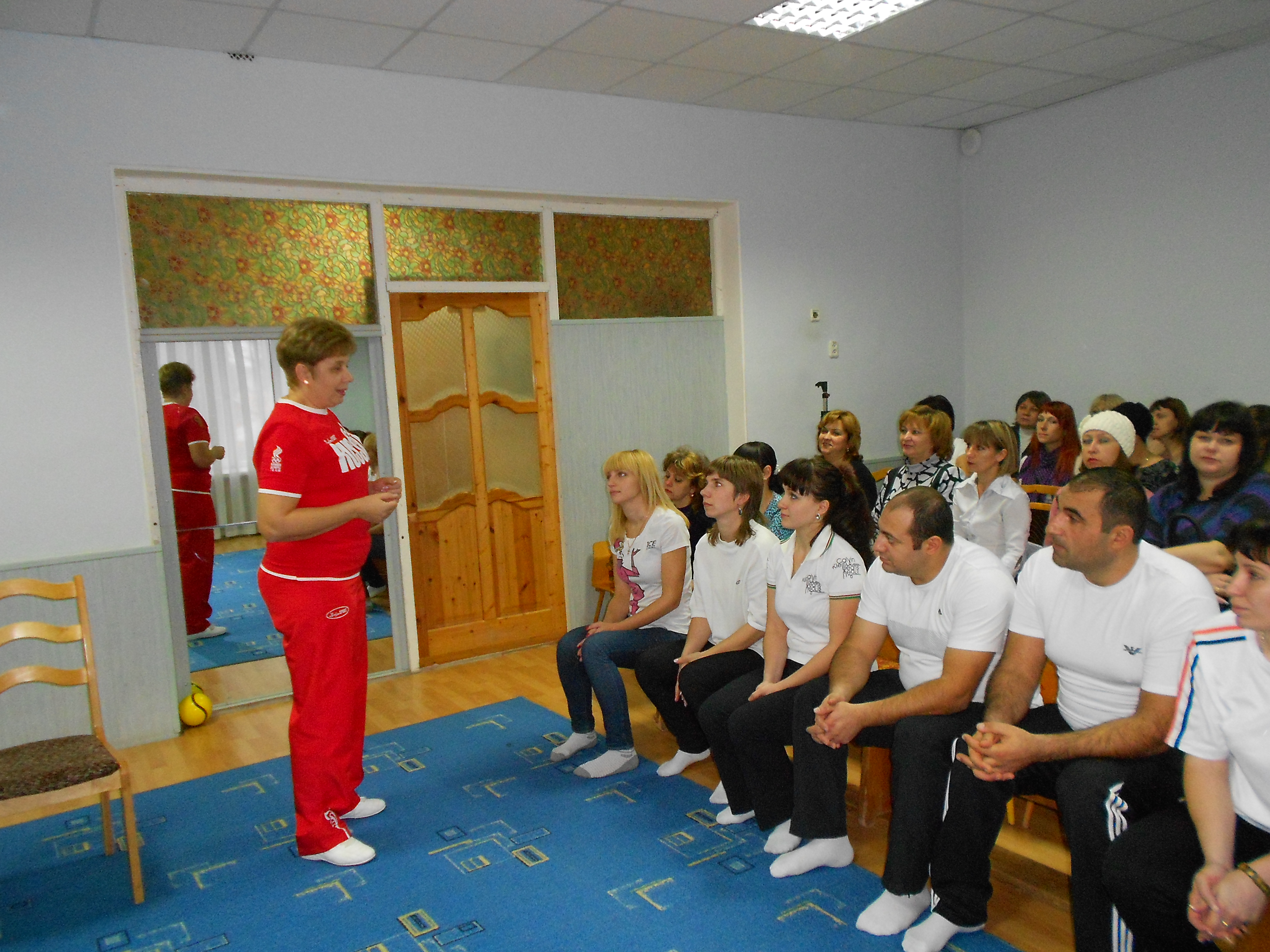 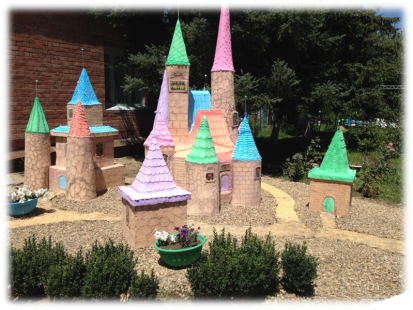 Приглашаем к сотрудничествуМуниципальное бюджетное дошкольное образовательноеучреждение детский сад № 55г. Армавир, ул. Карла Либкнехта, д.87- АТелефон: 8(86137) 7-27-86E-mail: detsad55arm@mail.ru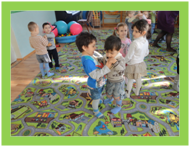 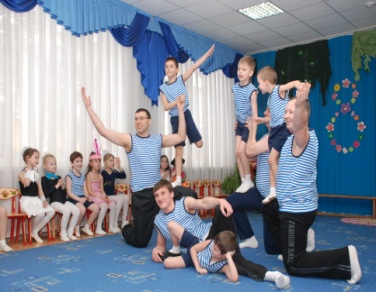 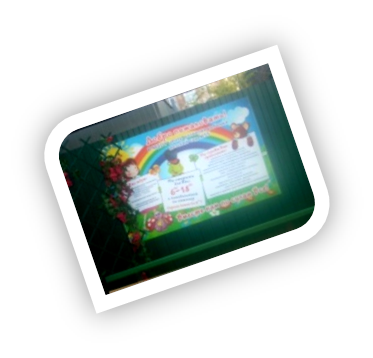 МИНИСТЕРСТВО ОБРАЗОВАНИЯ, НАУКИ И МОЛОДЕЖНОЙПОЛИТИКИ   КРАСНОДАРСКОГО КРАЯГОСУДАРСТВЕННОЕ БЮДЖЕТНОЕ УЧРЕЖДЕНИЕДОПОЛНИТЕЛЬНОГО ПРОФЕССИОНАЛЬНОГООБРАЗОВАНИЯ«ИНСТИТУТ РАЗВИТИЯ ОБРАЗОВАНИЯ»КРАСНОДАРСКОГО КРАЯПЛАНпроведения дистанционного фестиваля педагогических идей«Укрепление здоровья дошкольников в контексте ценностного подхода» 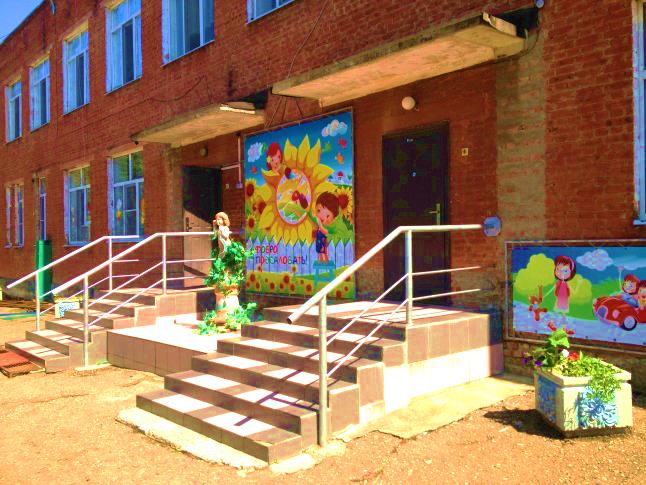       Наш адрес:      352905, РФ Краснодарский край,      г. Армавир, ул. Карла Либкнехта,       д. 87-А      Телефон, факс: 8(86137) 7-27-86      E-mail: detsad55arm@mail. ru№ п\пСодержание Форма проведенияОтветственный1.Виртуальная экскурсия по МБДОУ № 55ВыступлениеГригорян Л.Г., старший воспитатель МБДОУ № 552.Воспитание здорового ребенкаПрезентация из опыта работыХацкевич И.Г., инструктор по физической культуре МБДОУ № 553.Духовно-нравственное воспитание дошкольников через ознакомление с православными праздникамиПрезентация из опыта работы детского сада Чурилова Т. Ю., воспитатель МБДОУ № 554.Сохраняем и укрепляем психологическое здоровье детейМастер-классГерасименко Л. Н., педагог-психолог МДОБУ № 43 г. Новокубанск5.Нетрадиционные формы и методы в физкультурно-оздоровительной работе с дошкольникамПрезентация из опыта ра-боты детско-го садаКомиссарова Н.В.,инструктор по физической культуре МБДОУ «Детский сад №1 Берёзка» посёлка Мостовского   6Развитие физической культуры и формирование основ ЗОЖ у воспитанников и родителей в условиях сетевого взаимодействия ДОУ и ДЮСШПрезентация из опыта ра-боты детского садаИванова Н.А.,  инструктор по физической культуре МБДОУ детский сад № 18 «Солнышко» Приморско-Ахтарского района